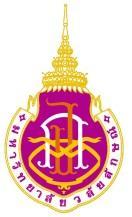 บันทึกข้อความหน่วยงาน............................................................................................................................................ที่ อว ………………/…..........................................  วันที่…………………………..........................................           เรื่อง  รายงานความก้าวหน้าในการดำเนินงานโครงการวิจัยที่ผ่านการรับรองจากคณะกรรมการจริยธรรมการวิจัยในมนุษย์เรียน  ประธานคณะกรรมการจริยธรรมการวิจัยในมนุษย์ มหาวิทยาลัยวลัยลักษณ์	ข้าพเจ้า...............(ระบุชื่อหัวหน้าโครงการวิจัย/อาจารย์ที่ปรึกษาโครงการ).............................สังกัด.............................................ขอรายงานความก้าวหน้าในการดำเนินงานโครงการวิจัยเรื่อง..........(ระบุชื่อภาษาไทยและภาษาอังกฤษ)......................................................................................................เลขที่เอกสารรับรอง WUEC-….…………………………………….ซึ่งได้ผ่านการรับรองจากคณะกรรมการจริยธรรมการวิจัยในมนุษย์  เมื่อวันที่..........................................และได้แนบเอกสารประกอบการพิจารณา ดังนี้แบบรายงานความก้าวหน้าในการดำเนินงานโครงการวิจัยตามที่คณะกรรมการจริยธรรมการวิจัยในมนุษย์กำหนด  จำนวน  1  ชุดเอกสารประกอบอื่น ๆ ที่เกี่ยวข้อง (ถ้ามี) จำนวน 1 ชุดจึงเรียนมาเพื่อโปรดพิจารณาแบบรายงานความก้าวหน้าในการดำเนินงานโครงการวิจัยต่อคณะกรรมการจริยธรรมการวิจัยในมนุษย์ มหาวิทยาลัยวลัยลักษณ์ชื่อโครงการวิจัย (ภาษาไทย) ...........................................................................................................ชื่อโครงการวิจัย (ภาษาอังกฤษ).......................................................................................................ชื่อหัวหน้าโครงการวิจัย..........................................................สังกัด..................................................เลขที่เอกสารรับรอง WUEC-....................................รับรองเมื่อวันที่..........................................กำหนดรายงานความก้าวหน้า.......................................ขอรายงานความก้าวหน้าการดำเนินงานวิจัย ตั้งแต่..................................ถึง....................................รายละเอียด1. ความก้าวหน้า (Progression)   จำนวนผู้เข้าร่วมโครงการวิจัยที่วางแผนไว้............ราย  ปัจจุบันมีผู้ร่วมเข้าโครงการวิจัย......... ราย   ผู้เข้าร่วมที่อยู่ในระยะทดลอง  ......................ราย   ผู้เข้าร่วมที่อยู่ในระยะติดตาม....................ราย       ผู้เข้าร่วมที่สิ้นสุดการศึกษาแล้ว.................ราย     ผู้เข้าร่วมที่ออกจากการศึกษาก่อนเวลา ......ราย   สาเหตุที่ผู้เข้าร่วมโครงการวิจัยออกจากการศึกษาก่อนเวลา …………………………..............…………..……………………………………………………………………………………………………..................................….……….2. มีการเปลี่ยนแปลงแหล่งเงินทุน (Granting support) ที่ยังไม่เคยรายงานต่อคณะกรรมการฯ หรือไม่  มี            		 ไม่มี3.  มีการแก้ไขเพิ่มเติมโครงการวิจัย (Amendment) ที่ยังไม่เคยรายงานต่อคณะกรรมการฯ หรือไม่		 มี            		 ไม่มี4. มีเหตุการณ์ไม่พึงประสงค์ (Adverse event) ที่ยังไม่เคยรายงานต่อคณะกรรมการฯ หรือไม่  มี            		 ไม่มี5. มีเหตุการณ์ไม่พึงประสงค์ชนิดร้ายแรง (Serious adverse event) ที่ยังไม่เคยรายงานต่อคณะกรรมการฯ หรือไม่ มี            		 ไม่มี6. มีข้อมูลไม่เกี่ยวกับประโยชน์หรือความเสี่ยง (New information) ที่ยังไม่เคยรายงานต่อคณะกรรมการฯ หรือไม่ มี            		 ไม่มี7. มีปัญหาหรือความคิดเห็นเชิงลบในชุมชนหรือผู้เข้าร่วมวิจัย (Negative attitude) ที่ยังไม่เคยรายงาน   ต่อคณะกรรมการฯ หรือไม่  				 มี            		 ไม่มี8. ปัญหาและอุปสรรค (ถ้ามี)................................................................................................................................................................................................................................................................................................................................9. แผนการดำเนินการระยะต่อไป................................................................................................................................................................................................................................................................................................................................หมายเหตุ  	ถ้าข้อ 2 – 7  ตอบว่า  มี  ให้ส่งรายงานต่อคณะกรรมการฯ ตอบว่า  ไม่มี  หากคณะกรรมการฯ ได้ตรวจสอบทราบในภายหลังการรับรองการรายงานความก้าวหน้าของโครงการวิจัยแล้ว คณะกรรมการจริยธรรมการวิจัยในมนุษย์ มหาวิทยาลัยวลัยลักษณ์ จะถือว่าผลการพิจารณาดังกล่าวเป็นโมฆะ------------------------------------------------------------------------------------------------------------------------(สำหรับเจ้าหน้าที่)ได้ตรวจสอบเอกสารทั้งหมดแล้ว พบว่า  ครบถ้วน (ตามที่ผู้วิจัยตรวจสอบมา)  ไม่ครบถ้วน…………………………………………………………………………....................…………………  อื่นๆ.......................................................................................................................................................................................................................................................................................................ลงชื่อ................................................เลขานุการคณะกรรมการจริยธรรมฯวันที่..................................................   รับทราบ  มติอื่นๆ..........................................................................................................................................................................................................................................................................................							ลงชื่อ..................................................                                                             ประธานคณะกรรมการจริยธรรมการวิจัยในมนุษย์                                                                           วัน/เดือน/ปี....................................ลงชื่อ………………….………….……ลงชื่อ……………………….………….(…………………………………….)(………………..…………….)อาจารย์ที่ปรึกษาโครงการ  (กรณีหัวหน้าโครงการวิจัยเป็นนักศึกษา)หัวหน้าโครงการวิจัย(……………………………….……………………..…………….)(……………………………….……………………..…………….)คณบดีสำนักวิชา…………………………………คณบดีสำนักวิชา…………………………………         ลงชื่อ.....................................................(..........................................................)หัวหน้าโครงการวิจัยวันที่...............................................................